О внесении изменений в Административный регламентпредоставления муниципальной услуги «Предоставление частичной компенсации родителям (законным представителям) детей, проживающих на территории Приморского края, стоимости путёвки в организациях отдыха и оздоровления детей, расположенных на территории Российской Федерации», утвержденный постановлением Администрации Пограничного муниципального округа от 18.09.2020 № 55 Руководствуясь Федеральным законом от 06.10.2003 № 131-ФЗ «Об общих принципах организации местного самоуправления в Российской Федерации», Федеральным законом от 29.12.2012 № 273-ФЗ «Об образовании в Российской Федерации», Федеральным законом от 27.07.2006 № 149-ФЗ «Об информации, информационных технологиях и о защите информации», Федеральным законом от 06.04.2011 № 63-ФЗ «Об электронной подписи», законом Приморского края от 03.12.2013 № 314-КЗ «О наделении органов местного самоуправления муниципальных районов, городских округов Приморского края отдельными государственными полномочиями по организации и обеспечению оздоровления и отдыха детей, проживающих на территории Приморского края, постановлением Администрации Приморского края от 12.02.2014 № 40-па «О размере и порядке компенсации родителям (законным представителям) части расходов на оплату стоимости путевки, приобретенной в организациях и (или) у индивидуальных предпринимателей, оказывающих услуги по организации отдыха и оздоровления детей в Приморском крае, Уставом Пограничного муниципального округа, Администрация Пограничного муниципального округаПОСТАНОВЛЯЕТ: Внести изменения в Административный регламент предоставления муниципальной услуги «Предоставление частичной компенсации родителям (законным представителям) детей, проживающих на территории Приморского края, стоимости путёвки в организациях отдыха и оздоровления детей, расположенных на территории Российской Федерации», утвержденный постановлением Администрации Пограничного муниципального округа от 18.09.2020 № 55, дополнив  пункт 2.6 подпункт 2.6.1 следующим содержанием: и) справка от организации отдыха, подтверждающая факт приобретения путевки в рамках программы поддержки доступных внутренних туристских поездок в организации отдыха (подтверждающая факт приобретения путевки без участия в данной программе).Опубликовать настоящее постановление в газете «Вестник Приграничья»     и разместить на официальном сайте Администрации и Думы Пограничного муниципального округа.3. Контроль за исполнением постановления возложить на советника главы Администрации Пограничного муниципального округа по социальной политике            В.А. Шарову. И.о. главы Администрации муниципального округа                                                                                       В.Ю. Белов                                                        С.Ю. Шаманская21-6-61АДМИНИСТРАЦИЯПОГРАНИЧНОГО   МУНИЦИПАЛЬНОГО   ОКРУГАПРИМОРСКОГО КРАЯПОСТАНОВЛЕНИЕ25.11.2022                                         п. Пограничный                                                      № 1541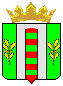 